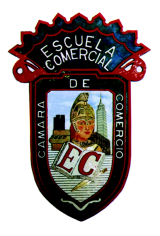 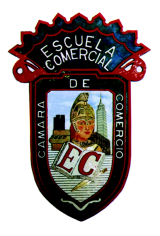 Grupo: 52-AOBJETIVOS:Formar el concepto de la función de administración de los recursos materiales de una empresa. Reconocer el objetivo de la función de los recursos materiales en una empresaConocer las funciones de esta área dentro de la empresaINSTRUCCIONES:Imprimir, pegar en cuaderno, lee y subraya con marca-textos amarillo lo que consideres más importante.Imprime el caso práctico y llévalo dentro de tu cuaderno ya que se resolverá en clase.CONTENIDO TEORICO: Objetivo de la administración de recursos materiales:Abastecer en cantidad y calidad los recursos que el sistema productivo requiero lo más pronto posible y con el menor costo.Función de la administración de recursos materiales:Planear, organizar, dirigir  evaluar las actividades relacionadas con la administración de los recursos materiales, así como la prestación de los servicios generales conforme a las normas y lineamientos establecidos por la misma.Elementos que integran los recursos materiales de una empresa: Dinero, instalaciones físicas, maquinaria, muebles, materias primas,insumos, etc.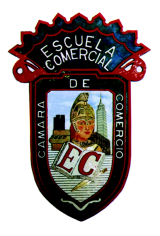 Grupo 52-AOBJETIVO: Analizar y entender cómo se clasifican los recursos de una empresa.INTRODUCCION: En todas las actividades de nuestra vida utilizamos una serie de elementos que nos permiten lograr nuestros objetivos, ya sea personales, escolares o laborales.DESARROLLO: Identifica y elabora una lista de todos los elementos que tú necesitas para  alcanzar tus metas día con día y clasifícalos de acuerdo a lo que platicamos en clase.TEMA: INTRODUCCION A LA A.R.M.Subtema: c) Concepto de Ad. de R.M.                  d) Objetivo                  c) Función de la Ad. de R.M                                 Clases:  7-12        Fecha: 12 a 16 de febrero-2018Caso Práctico No. 2                                                                                                                                                            Clases 7-12                                    Fecha: 12 a 16 febrero-2018